Obec MakovceObecný úrad Makovce, Makovce 13, 090 23 Havaj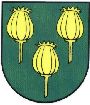 Záverečný účetObce Makovce			       za rok 2017	 Makovce ,  1.jún  2018Záverečný účet  obce za rok 2017          OBSAH : Rozpočet obce na rok 2017Rozbor plnenia príjmov za rok 2017Rozbor plnenia výdavkov za rok 2017Použitie prebytku hospodárenia za rok 2017Tvorba a použitie prostriedkov rezervného a sociálneho fonduFinančné usporiadanie vzťahov voči:štátnemu rozpočtuštátnym fondomostatným právnickým a fyzickým osobám - podnikateľomBilancia aktív a pasív k 31.12.2017Prehľad o stave a vývoji dlhu k 31.12.2017Významné investičné akcie v roku 2017Predpokladaný budúci vývoj činnostiUdalosti osobitného významu po skončení účtovného obdobia Návrh uznesenia1. Rozpočet obce na rok 2017 Rozpočet obce Makovce na rok 2017 bol vypracovaný v súlade so zákonom č. 523/2004 Z. z. o rozpočtových pravidlách verejnej správy a o zmene a doplnení niektorých zákonov v znení neskorších predpisov (ďalej len „zákon o rozpočtových pravidlách verejnej správy“), s ustanovením § 10 odsek 7) zákona č. 583/2004 Z. z. o rozpočtových pravidlách územnej samosprávy a o zmene a doplnení niektorých zákonov v znení neskorších predpisov (ďalej len „zákon o rozpočtových pravidlách územnej samosprávy“), v zmysle zákona č. 564/2004 Z. z. o rozpočtovom určení výnosu dane z príjmov územnej samospráve a o zmene a doplnení niektorých zákonov v znení neskorších predpisov a NV SR č. 668/2004 Z. z. o rozdeľovaní a poukazovaní výnosu dane z príjmov územnej samospráve a podľa platnej rozpočtovej klasifikácie určenej Opatrením MF SR č. MF/010 175/2007-42. V zmysle § 10 zákona o rozpočtových pravidlách územnej samosprávy sa rozpočet vnútorne člení na bežný rozpočet, kapitálový rozpočet a finančné operácie. Rozpočet obce na rok 2017 bol zostavený ako vyrovnaný. Hospodárenie obce sa riadilo podľa schváleného rozpočtu na rok 2017. Rozpočet obce bol schválený obecným zastupiteľstvom dňa 15.02.2017 uznesením OZ č. 1/2017 B/2.Rozpočet obce nebol v priebehu roku 2017 upravovaný rozpočtovými opatreniami.Po  zmenách bol rozpočet nasledovný :Rozpočet obce k 31.12.2017  v €2. Rozbor plnenia príjmov za rok 2017 1) Bežné príjmy - daňové príjmy : a) Výnos dane z príjmov poukázaný územnej samospráve Z predpokladanej finančnej čiastky vo výške  28 447,00 € z výnosu dane z príjmov boli k 31.12.2017 poukázané prostriedky zo ŠR vo výške 29 054,69 € čo predstavuje plnenie na 102,03 %.  Už pri schvaľovaní rozpočtu  sa predpokladalo, že obce v roku 2017 dostanú vyšší objem finančných prostriedkov z  výnosu dane z príjmov ako v roku 2016. Rozpočet bol schválený podľa zverejnených prognóz MF SR pre rok 2017. Skutočné príjmy  oproti roku 2016 boli  vyššie o 333,85 €.  b) Daň z nehnuteľnostíZ rozpočtovaných  1 800,00 € bol skutočný príjem k 31.12.2017 vo  výške 1 790,46 € čo je plnenie na 99,47 % . Príjmy dane z pozemkov boli vo výške 1 274,91 € , dane zo stavieb boli vo výške 515,55 €.   c) Daň za psaRozpočtované bolo 70,00 €, skutočný výber bol vo výške 84,00 €, čo je 120,00  %.d) Daň za komunálne odpadyZ plánovaných príjmov 650,00 € bol skutočný príjem vo výške  624,27 €, čo predstavuje plnenie na 96,04 %. 2) Bežné príjmy - nedaňové príjmy : a) Príjmy  z vlastníctva majetkuZ rozpočtovaných 300,00 € bol skutočný príjem k 31.12.2017 vo výške 122,00 € čo je  40,67 %.  Ide o  príjem z prenajatých budov, priestorov a objektov vo výške 122,00 €.  b) Administratívne poplatky a iné poplatky a platbyAdministratívne poplatky - správne poplatky :Z rozpočtovaných 50,00 € bol skutočný príjem k 31.12.2017 vo výške 13,50 €.c) Ostatné príjmyZ rozpočtovaných 1 400,00 € bol skutočný   príjem  k 31.12.2017 vo výške – 4 485,10 €. Ide o príjem príjem z dobropisov vo výške 294,57 €, vratiek vo výške 2 939,13 €, záškoláctvo – 211,68 €  a iné príjmy za predaj výrobkov vo výške 1 039,72 €.3) Bežné príjmy –  granty a transfery: Obec prijala nasledovné granty, transfery a finančné výpomoci :Granty a transfery boli účelovo viazané a boli použité v súlade s ich účelom.4) Kapitálové príjmy : a) Granty a transferyFinančné prostriedky neboli rozpočtované a finančné prostriedky sme nezískali.   5) Finančné operácie:Prevod finančných prostriedkov z rezervného fondu obce vo výške 632,63 €. Z peňažných fondov obce vo výške 732,58 € a prostriedky z predchádzajúcich rokov 811,93 €. 3. Rozbor plnenia výdavkov za rok 20171) Bežné výdavky :v tom :                                                                                                                           a) Mzdy, platy, služobné príjmy a ostatné osobné vyrovnaniaZ rozpočtovaných  12 060,00 € bolo skutočné čerpanie k 31.12.2017 vo výške  11 374,31 € čo je čerpanie na   94,31  %. Patria sem mzdové prostriedky starostu obce a terénnych soc. pracovníkov pracujúcich v obci .  b) Poistné a príspevok do poisťovníZ rozpočtovaných  5 764,00 € bolo skutočne čerpanie k 31.12.2017 vo výške 3 267,37 € , čo je 56,69 %. Sú tu zahrnuté odvody poistného z miezd starostu obce   TSP za zamestnávateľa.c) Tovary a službyZ rozpočtovaných 9 642,00 € bolo skutočne čerpané k 31.12.2017 vo výške 16 872,04 €, čo je  174,98 % . Ide o prevádzkové výdavky  OcÚ, ako sú cestovné náhrady, energie, materiál, dopravné, rutinná a štandardná údržba  a ostatné tovary a služby.d) Bežné transferyZ rozpočtovaných  10,00 € bolo skutočne čerpané k 31.12.2017 vo výške 267,21 €, čo predstavuje plnenie na 2672,10 %2) Kapitálové výdavky :v tom :3) Finančné operácie  Použitie: 41 0170 821 006 Splácanie tuzemskej istiny z ostatných úverov krátkodobých - Naďa.4.  VÝSLEDOK  ROZPOČTOVÉHO  HOSPODÁRENIA  OBCE  ZA  ROK  2017Od 1.1.2009 sa v zmysle novej metodiky účtovníctva výsledok rozpočtového hospodárenia, tzn. prebytok rozpočtu alebo schodok rozpočtu, v účtovníctve nevykazuje. Prebytok alebo schodok rozpočtu sa zisťuje mimo účtovníctva na základe skutočne realizovaných príjmov a výdavkov zatriedených podľa platnej rozpočtovej klasifikácie, pričom pre zaradenie príjmu alebo výdavky do plnenia rozpočtu v rozpočtovom roku je rozhodujúci deň pripísania alebo odpísania prostriedkov z príslušného účtu obce alebo jej rozpočtovej organizácie. Podľa ustanovenia § 2 písm. b) a c) zákona o rozpočtových pravidlách územnej samosprávy prebytkom rozpočtu je kladný rozdiel medzi príjmami a výdavkami rozpočtu; schodkom rozpočtu je záporný rozdiel medzi príjmami a výdavkami. Príjmami a výdavkami rozpočtu podľa § 10 ods. 3 písm. a) a b) zákona o rozpočtových pravidlách územnej samosprávy v spojení s § 10 ods. 6 tretia veta zákona sú bežné príjmy a bežné výdavky (bežný rozpočet) a kapitálové príjmy a kapitálové výdavky (kapitálový rozpočet), okrem finančných operácií, ktoré sa nezahŕňajú pre výpočet prebytku alebo schodku rozpočtu za príslušný rozpočtový rok. Tento spôsob výpočtu prebytku alebo schodku rozpočtu za príslušný rozpočtový rok je v súlade s jednotnou metodikou platnou pre Európsku úniu. Podľa ustanovenia § 16 ods. 6 zákona o rozpočtových pravidlách územnej samosprávy, ak možno použiť v rozpočtovom roku v súlade so zákonom o rozpočtových pravidlách verejnej správy nevyčerpané účelovo určené prostriedky poskytnuté v predchádzajúcom rozpočtovom roku za štátneho rozpočtu, z rozpočtu Európskej únie alebo na základe osobitného predpisu, tieto nevyčerpané prostriedky sa na účely tvorby peňažných fondov pri usporiadaní prebytku rozpočtu podľa § 10 ods. 3 písm. a) a b) z tohto prebytku vylučujú.  Výpočet výsledku rozpočtového hospodárenia obce za rok 2017Tab. 12												v EurNa základe bilancie rozpočtového hospodárenia – porovnania celkových príjmov a výdavkov rozpočtu je výsledok hospodárenia nasledovný. Bilancia bežných príjmov a bežných výdavkov je dosiahnutý prebytok bežného rozpočtu v sume + 1 742,48 €. Bilancia kapitálových príjmov a kapitálových výdavkov je strata – 2 177,58 €. Bilancia finančných operácií je  zostatok vo výške + 1 910,16 €.. Výsledok rozpočtového hospodárenia obce za rok 2017 je strata vo výške  - 435,10 €. Schodok  hospodárenia  vo výške - 435,10 €  zistený podľa ustanovenia § 10 ods. 3 písm. a) a b) zákona č. 583/2004 Z. z. o rozpočtových pravidlách územnej samosprávy a o zmene a doplnení niektorých zákonov v znení neskorších predpisov navrhujeme vysporiadať nasledovne,	Celý schodok uhradiť z  účtu rezervného fondu obce5. Tvorba a použitie prostriedkov rezervného a sociálneho fonduRezervný fondSociálny fondTvorbu a použitie sociálneho fondu upravuje kolektívna zmluva. Obec v roku 2017 netvorila sociálny fond.6. Finančné  usporiadanie  vzťahov  voči zriadeným a založeným právnickým osobámštátnemu rozpočtuštátnym fondomostatným právnickým a fyzickým osobám - podnikateľomV súlade s ustanovením § 16 ods.2 zákona č. 583/2004 o rozpočtových pravidlách územnej samosprávy a o zmene a doplnení niektorých zákonov v znení neskorších predpisov má obec finančne usporiadať svoje hospodárenie vrátane finančných vzťahov k zriadeným alebo založeným právnickým osobám,  fyzickým osobám - podnikateľom a právnickým osobám, ktorým poskytli finančné prostriedky svojho rozpočtu, ďalej usporiadať finančné vzťahy k štátnemu rozpočtu, štátnym fondom, rozpočtom iných obcí a k rozpočtom VÚC.A.Finančné usporiadanie voči zriadeným právnickým osobám, t.j. príspevkovým organizáciám:Obec Makovce nemá zriadenú príspevkovú organizáciuB. Finančné usporiadanie voči štátnemu rozpočtu:C. Obec neuzatvorila v roku 2017 žiadnu zmluvu so štátnymi fondmi. D. Obec v roku 2017 neposkytla  dotácie v súlade so VZN  o dotáciách, právnickým osobám,    fyzickým osobám - podnikateľom na podporu všeobecne prospešných služieb,  na všeobecne prospešný alebo verejnoprospešný účel. 7. Bilancia aktív a pasív k 31.12.2017 AKTÍVA – sú výsledkom minulých udalostí, od ktorých sa očakáva, že v budúcnosti povedú k zvýšeniu ekonomických úžitkov; aktíva tvoria majetok a iné aktíva.Majetok – je časť aktív účtovnej jednotky, ktorý je výsledkom minulých udalostí, je pravdepodobné, že v budúcnosti zvýšia ekonomické úžitky účtovnej jednotky a dajú sa spoľahlivo oceniť a vykazuje sa v účtovnej závierke v súvahe.Iné aktíva – sú časť aktív účtovnej jednotky, ktoré nespĺňajú podmienky na ich zaúčtovanie na účtoch hlavnej knihy a ktoré sa vykazujú v účtovnej závierke v poznámkach.PASÍVA – predstavujú celkovú sumu záväzkov účtovnej jednotky vrátane iných pasív a rozdielu majetku a záväzkov.Záväzok – je existujúca povinnosť účtovnej jednotky, ktorá vznikla z minulých udalostí, je pravdepodobné, že v budúcnosti zníži ekonomické úžitky účtovnej jednotky a dá sa spoľahlivo oceniť a vykazuje sa v účtovnej závierke v súvahe.Iné pasíva – povinnosť účtovnej jednotky, ktorá nespĺňa podmienky na jej zaúčtovanie na účtoch hlavnej knihy a ktorá sa vykazuje v účtovnej závierke v poznámkach.Podrobný prehľad o stave majetku, záväzkov a vlastnom imaní uvedený v tabuľkách a kopíruje jednotlivé riadky účtovného výkazu Súvaha Úč ROPO SFOV 1-01 za účtovnú jednotku Obec Makovce a poskytuje sumárny prehľad o majetku, záväzkoch a vlastnom imaní za obec ako celok.A K T Í V A P A S Í V AHospodárenie obce za rok 2017 z pohľadu nákladov a výnosov.Výnosy –  38 677,07 €Náklady – 35 664,28 €Výsledok hospodárenia po zdanení : + 3 012,79 €8. Prehľad o stave a vývoji  dlhu k 31.12.2017Obec k 31.12.2017  eviduje  dlh právnickej osobe za práce pri realizácií rozvojových programov obce.Dodávateľom – 4 017,23 €Obec k 31.12.2017 eviduje záväzky voči zamestnancom vo výške 7 353,18 €, sociálnej poisťovni – 785,83 € a Dani z príjmov vo výške – 201,49 €.        9. Významné investičné akcie v roku 2017V roku 2017 neboli v obci realizované investičné akcie.       ● 10. Predpokladaný budúci vývoj činnosti v roku 2018 je zámerom obce :Oprava a údržba miestnych komunikácií.11. Udalosti osobitného významu po skončení účtovného obdobia Obec nezaznamenala žiadnu udalosť osobitného významu po skončení účtovného obdobia.V Makovciach  dňa 1.6.2018Spracoval : Milan GroškoNávrh na uznesenie:Obecné zastupiteľstvo v Makovciach po prerokovaní Záverečného účtu obce za rok 2017 schvaľuje: Celoročné hospodárenie obce za rok 2017 bez výhrad.Vysporiadanie schodku hospodárenia za rok 2017  vo výške  -435,10 €. Celý schodok  uhradiť z  účtu rezervného fondu obce. Berie na vedomie:Stanovisko Hlavného kontrolóra k návrhu záverečného účtu za rok 2017.                                                                                                  Ján Ďuk			                                                                       starosta obce	Schválený rozpočet2017Rozpočet bez zmien2017                                                          Príjmy celkom     32 797,0032 797,00z toho :Bežné príjmy    32 797,00          32 797,00Kapitálové príjmy                  0                   0,00Finančné príjmy                  0  0Výdavky celkom    32 797,00          32 797,00z toho :Bežné výdavky     30 097,00          32 797,00Kapitálové výdavky       0,00            0,00Finančné výdavky       2 700,00            2 700,00 Rozpočet obce za rok 2017      32 797,00          32 797,00Rozpočet na rok 2017Skutočnosť k 31.12.2017% plnenia32 797,00 €40 854,21 €                   124,57 Rozpočet na rok 2017Skutočnosť k 31.12.2017% plnenia30 997,00 €31 553,42 €                 101,80 Rozpočet na rok 2017Skutočnosť k 31.12.2017% plnenia1 750,00 €                   4 620,90 €                   264,05 Rozpočet na rok 2017Skutočnosť k 31.12.2017% plnenia50,00  €                2 502,75 €             5 005,50        P.č.Poskytovateľ  Suma v €Účel 1.Okresný úrad51,81Register evidencie obyvateľstva2.Okresný úrad32,40Register adries3.Okresný úrad PO14,67Starostlivosť o živ. prostredie4.Okresný úrad917,99Voľby  VÚC5.Implementačná agentúra SR1 485,88TSPRozpočet na rok 2017Skutočnosť k 31.12.2017% plnenia0,000,000,00Rozpočet na rok 2017Skutočnosť k 31.12.2017% plnenia0,002 177,14                    0Rozpočet na rok 2017Skutočnosť k 31.12.2017% plnenia32 797,00                  39 111,73                   119,25Rozpočet na rok 2017Skutočnosť k 31.12.2017% plnenia30 097,00                  36 667,17                  121,82Funkčná klasifikácia RozpočetSkutočnosť% plneniaVýdavky verejnej správy27 476,0031 780,93           115,67Finančná a rozpočtová oblasť921,00            1 384,89            150,37Evidencia obyvateľstva50,00                 51,81            103,62Voľby                     0,00            917,99                0,00Nakladanie s odpadmi            1 150,001 288,20112,02Malé obecné služby 0620                   0,00509,800,00Údržba verejného osvetlenia                   0,00971,070,00Kultúrne a športové podujatia               400,00                 60,60              16,65Sociálna pomoc:  rod prídavky                   0,00               211,680,00Spolu30 097,0036 667,17121,82Rozpočet na rok 2017Skutočnosť k 31.12.2017% plnenia0,00               2 177,14                 0,00Funkčná klasifikáciarozpočetskutočnosť% plneniaRealizácia nových stavieb Altánok             0,00             811,93    0,00Realizácia nových stavieb Altánok             0,00             632,63Rekonštrukcia a modernizácia DS0,00732,58    0,00Spolu:0,002 177,14    0,00       Rozpočet na rok 2017Skutočnosť k 31.12.2017  % plnenia                  2 700,00              267,42             9,90Bežné príjmy38 409,65Bežné výdavky36 667,17Bežný rozpočet ( + prebytok / - schodok )+1 742,48Kapitálové príjmy0,0Kapitálové výdavky                                                          -2 177,58Kapitálový rozpočet ( + prebytok / - schodok )                                                         -2 177,58Výsledok hospodárenia (+ prebytok / - schodok)-435,10Príjmové finančné operácie                                                           2 177,58Výdavkové finančné operácie267,42Zostatok finančných operácií+1 910,16Fond rezervnýSuma v €ZS k 1.1.2017                      6 559,04Prírastky - z prebytku hospodárenia 2015                     2 177,14               - ostatné prírastky- zost.fin.operácii  0,00Úbytky   - použitie rezervného fondu :          5 550,15               - krytie schodku hospodárenia  0,00               - ostatné úbytky                             0,00KZ k 31.12.2017                      3 186,03Sociálny fondSuma v €ZS k 1.1.2017                              0Prírastky - povinný prídel -      1,25  %                                                0               - povinný prídel -        %                                     - ostatné prírastkyÚbytky   - závodné stravovanie                     0              - regeneráciu PS, dopravu                            - dopravné                                        - ostatné úbytky                                               KZ k 31.12.2017                             0Poskytovateľ         - 1 -Účelové určenie grantu, transferu uviesť  : školstvo, matrika, .... - bežné výdavky- kapitálové výdavky- 2 -Suma  poskytnutýchprostriedkov v roku 2017- 3 -Suma  použitých prostriedkov v roku 2017- 4 -Rozdiel(stĺ.3 - stĺ.4 )- 5 -OÚRegister obyvateľstva51,8151,810ÚPSVa RTerénna soc. práca 11 485,88 1 485,880ÚPSVaRRodinné prídavky211,68211,680OÚVoľby VÚC917,99917,990OÚRegister adries32,4032,400OÚ POStarostlivosť o živ. prostredie14,6714,670Názov  Názov  ZS  k  1.1.2017KZ  k  31.12.2017Neobežný majetok spoluNeobežný majetok spolu229 965,85231 410,41z toho :z toho :Dlhodobý nehmotný majetokDlhodobý nehmotný majetok           0,00           0,00Dlhodobý hmotný majetokDlhodobý hmotný majetok185 674,75187 119,31Dlhodobý finančný majetokDlhodobý finančný majetok  44 291,10  44 291,10Obežný majetok spoluObežný majetok spolu    3 186,03    2 751,37z toho :z toho :ZásobyZásoby         0         0Zúčtov. medzi subjektami ver.správyZúčtov. medzi subjektami ver.správy         0         0PohľadávkyPohľadávky    0,00    0,00Finančný majetokFinančný majetok 3 186,03 2 751,37z toho:   Pokladňa                   350,65   257,40 ZBÚ2 835,38 2 493,97Časové rozlíšenieČasové rozlíšenie      0,00       0,00Poskytnuté návr. fin. výpomoci krát.Poskytnuté návr. fin. výpomoci krát.      0                          0Prechodné účty aktívPrechodné účty aktív      0        0SPOLUSPOLU              233 151,88               234 161,78NázovZS  k  1.1.2017KZ  k  31.12.2017Vlastné zdroje krytia majetku 86 238,58 89 251,37z toho :Fondy účtovnej jednotkyVýsledok hospodárenia               86 238,58               89 251,37Záväzky               19 521,18               16 706,36z toho :Zúčtovanie medzi subjektmi VS      811,93      0,00Dlhodobé záväzky     4 067,42     3 800,00Krátkodobé záväzky   14 641,83   12 906,36Krátkodobé finančné výpomoci                         0,00                         0,00Časové rozlíšenie  127 392,12 128 204,05SPOLU233 151,88234 161,78